OBČINA POLJČANEObčinski svet5. redna seja Občinskega sveta,2015Gradivo za 2. točko dnevnega redaPredlagatelj: Stane Kovačič, županZAPISNIK:  Zapisnik 4. redne seje Občinskega sveta Občine Poljčane z dne 18. marca  2015 - osnutek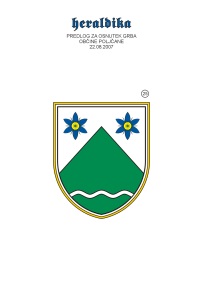 OBČINA  POLJČANEO b č i n s k i  s v e tBistriška cesta 65,  2319 Poljčanetelefon: 02 8029  220         fax: 02 8029 226         e-mail: obcina@poljcane.siZ A P I S N I K 4. redne seje Občinskega sveta Občine Poljčane,     ki je bila v sredo, 18. 3. 20154. redna seja Občinskega sveta Občine Poljčane, ki jo je vodil župan Stanislav Kovačič, je potekala v sejni sobi Občine Poljčane, Bistriška cesta 65, Poljčane. Pričela se je ob 16.00 uri. K tč. 1 dnevnega redaUgotovitev sklepčnostiŽupan je ugotovil, da je ob 16.00 uri prisotnih 15 svetnic in svetnikov Občinskega sveta Občine Poljčane. Seji so  prisostvovali še: predstavniki medijev, ga. Mojca Vtič, g. Bojan Sinič, ga. Barbara Furman, zaposleni v občinski upravi Občine Poljčane in pri 11. točki dnevnega reda, Jožefa Hren, dr. med., spec. šol. med, direktorica Zdravstveni dom Slov. Bistrica. K tč. 2 dnevnega reda Potrditev zapisnika 3. redne seje Občinskega sveta Občine PoljčaneGradivo za točko so člani sveta prejeli s sklicem seje. O zapisniku 3. redne seje Občinskega sveta Občine Poljčane so razpravljali g. Jožef Kohne, g. Viktor Pušaver, g. Franc Valand, g. Tomaž Kokot  in predsedujoči. G. Jožef KohnePREDLOG SKLEPA:V 14. točki zapisnika 3. redne seje Občinskega sveta Občine Poljčane z dne, 4. 2. 2015 se dopolni z vprašanjem: »Zakaj so bile postavljene hitrostne ovire na lokalni cesti Zg. Poljčane – Sp. Poljčane? Predlaga, da se odstranijo«.Župan pove, da je bila s strani sprehajalcev podana pobuda za postavitev hitrostnih ovir na tej lokalni cesti. V nadaljevanju še pove, da hitrostne ovire pomenijo varnost za množico ljudi, ki se sprehajajo po tej cesti. Peš in kolesarski promet je na tej relaciji zelo intenziven, zato so bile postavljene hitrostne ovire. Pripomogle so k temu, da se je situacija na tem odseku precej umirila. Ljudje so tovrstne ovire pohvalili, sedaj bi bilo te nesmiselno odstranjevati.Po končani razpravi je župan dal na glasovanje predlog sklepa.Navzočnost je priglasilo 15 članov sveta.ZA je glasovalo 14 članov sveta.PROTI ni glasoval nihče.Sklep je bil sprejet.Nato slediPREDLOG SKLEPA:Občinski svet Občine Poljčane potrdi zapisnik 3. redne seje Občinskega sveta Občine Poljčane z dne, 4. 2. 2015.Navzočnost je priglasilo 15 članov sveta.ZA je glasovalo 14 članov sveta.PROTI ni glasoval nihče.Sklep je bil sprejet.K tč. 3 dnevnega reda Določitev dnevnega reda 4. redne seje Občinskega sveta Občine Poljčane S sklicem seje so člani sveta prejeli predlog dnevnega reda 4. redne seje Občinskega sveta Občine Poljčane.D n e v n i   r e dUgotovitev sklepčnosti Potrditev zapisnika 3. redne seje Občinskega sveta Občine PoljčaneDoločitev dnevnega reda 4. redne seje Občinskega sveta Občine Poljčane Odlok o proračunu Občine Poljčane za leto 2015 Odlok o spremembah in dopolnitvah Odloka o ustanovitvi javnega zavoda Vrtec »Otona Župančiča« Slov. Bistrica - II. obravnavaOdlok o občinskem podrobnem prostorskem načrtu za »območje kompleksa Eurel« - II. obravnavaSklep o povračilu stroškov organizatorjem volilne kampanje za lokalne volitve 2014 v Občini PoljčaneProgram ljubiteljske  kulture pri sofinanciranju društev občine Poljčane za leto 2015Program turizma pri sofinanciranju društev občine Poljčane za leto 2015Letni program športa občine Poljčane za leto 2015Izvajanje nujne medicinske pomoči na območju Upravne enote slovenska BistricaKadrovske zadeve:Imenovanje članov začasnih delovnih teles:- imenovanje članov Komisije za okolje in prostor- imenovanje članov Komisije za družbene dejavnosti- imenovanje članov Komisije za gospodarstvo in kmetijstvoImenovanje članov Sveta za preventivo in vzgojo v cestnem prometuImenovanje člana skupščine OKP Rogaška Slatina d.o.o.Vprašanja in pobudeInformacije PREDLOG SKLEPA:Občinski svet sprejme predlog dnevnega reda 4. redne seje Občinskega sveta.Navzočnost je priglasilo 15 članov sveta.ZA je glasovalo 15 članov sveta. Dnevni red je bil sprejet.K tč. 4 dnevnega reda Odlok o proračunu Občine Poljčane za leto 2015 Gradivo za točko so člani sveta prejeli s sklicem seje. Obrazložitev k tej točki dnevnega reda sta podala ga. Katja Pepelnak in župan. Razpravljali so: Tomaž Kokot, Tomaž Marzidovšek, Olga Žolger, Vinko Zobec, Franc Valand in Andro Razboršek.Obrazložitve v razpravi je podal župan.Nato sledi PREDLOG SKLEPA:Občinski svet Občine Poljčane sprejme Odlok o proračunu Občine Poljčane za leto 2015.Navzočnost je priglasilo 15 članov sveta.ZA je glasovalo 15 članov sveta. Sklep je bil sprejet.Nato slediPREDLOG SKLEPA:I.Občinski svet sprejme Načrt ravnanja s stvarnim premoženjem Občine Poljčane za leto 2015, ki zajema:I. Načrt ravnanja z nepremičnim premoženjem Občine Poljčane za leto 2015, ki vsebuje: Načrt pridobivanja nepremičnega premoženja v last Občine Poljčane za leto 2015 (priloga 1) inNačrt razpolaganja z nepremičnim premoženjem Občine Poljčane za leto 2015 (priloga 2).II. Načrt ravnanja s premičnim premoženjem Občine Poljčane za leto 2015, ki vsebuje: Načrt pridobivanja premičnega premoženja Občine Poljčane v posamični vrednosti nad 10.000 EUR za leto 2015 (priloga 3) inNačrt razpolaganja s premičnim premoženjem Občine Poljčane v posamični vrednosti nad 10.000 EUR za leto 2015 (priloga 4).II.Občinski svet Občine Poljčane pooblašča župana Občine Poljčane za podpis vseh pogodb v prometu z nepremičninami, ki so predmet Načrta ravnanja s stvarnim premoženjem Občine Poljčane za leto 2015.III.Ta sklep začne veljati z dnem uveljavitve Odloka o proračunu Občine Poljčane za leto 2015.Navzočnost je priglasilo 15 članov sveta.ZA je glasovalo 15 članov sveta. Sklep je bil sprejet.K tč. 5 dnevnega redaOdlok o spremembah in dopolnitvah Odloka o ustanovitvi javnega zavoda Vrtec »Otona Župančiča« Slov. Bistrica - II. obravnavaGradivo za točko so člani sveta prejeli s sklicem seje. Obrazložitev k tej točki dnevnega reda je podala ga. Klavdija Majer. Razprave ni bilo, zato je župan dal na glasovanje: PREDLOG SKLEPA:Občinski  svet  Občine  Poljčane  sprejme  Odlok o spremembah in dopolnitvah Odloka o ustanovitvi javnega zavoda Vrtec »Otona Župančiča« Slovenska Bistrica – II. obravnava.Navzočnost je priglasilo 15 članov sveta.ZA je glasovalo 15 članov sveta. Sklep je bil sprejet.K tč. 6 dnevnega reda Odlok o občinskem podrobnem prostorskem načrtu za »območje kompleksa Eurel« - II. obravnavaGradivo za točko so člani sveta prejeli s sklicem seje. Obrazložitev k tej točki dnevnega reda je podal župan.Razprave ni bilo, zato je župan dal na glasovanje: PREDLOG SKLEPA:Občinski svet Občine Poljčane sprejme Odlok o občinskem podrobnem prostorskem načrtu za »območje kompleksa Eurel« v II. obravnavi.Navzočnost je priglasilo 15 članov sveta.ZA je glasovalo 15 članov sveta. Sklep je bil sprejet.K tč. 7 dnevnega reda Sklep o povračilu stroškov organizatorjem volilne kampanje za lokalne volitve 2014 v Občini PoljčaneGradivo za točko so člani sveta prejeli s sklicem seje. Obrazložitev k tej točki dnevnega reda je podala ga. Karmen Furman. Razprave ni bilo, zato je župan dal na glasovanje: PREDLOG SKLEPA:Povrnejo se volilni stroški v višini maksimalnih zneskov organizatorjem volilne kampanje za lokalne volitve 2014 v Občini Poljčane:- DeSUS v višini 50,22 evra,- SDS v višini 114,48 evra,- SLS v višini  39,15 evra.Povrnejo se volilni stroški organizatorju volilne kampanje za volitve župana, stranki SDS, v višini maksimalnega zneska 176,84 evra.Stranki SD kot organizatorju volilne kampanje za lokalne volitve 2014 v Občini Poljčane se volilni stroški ne povrnejo.Navzočnost je priglasilo 15 članov sveta.ZA je glasovalo 15 članov sveta. Sklep je bil sprejet.K tč. 8 dnevnega reda Program ljubiteljske  kulture pri sofinanciranju društev občine Poljčane za leto 2015Gradivo za točko so člani sveta prejeli s sklicem seje. Obrazložitev k tej točki dnevnega reda je podala ga. Bojana Korez. Razprave ni bilo, zato je župan dal na glasovanje: PREDLOG SKLEPA:Občinski svet Občine Poljčane sprejme Program ljubiteljske kulture za leto 2015.   Navzočnost je priglasilo 15 članov sveta.ZA je glasovalo 15 članov sveta. Sklep je bil sprejet.K tč. 9 dnevnega reda Program turizma pri sofinanciranju društev občine Poljčane za leto 2015Gradivo za točko so člani sveta prejeli s sklicem seje. Obrazložitev k tej točki dnevnega reda je podala ga. Bojana Korez. Razpravljala sta: Franc Valand in župan. Po končani razpravi je župan dal na glasovanje: PREDLOG SKLEPA:Občinski svet Občine Poljčane sprejme Program turizma Občine Poljčane za leto 2015.   Navzočnost je priglasilo 15 članov sveta.ZA je glasovalo 15 članov sveta. Sklep je bil sprejet.K tč. 10 dnevnega reda Letni program športa občine Poljčane za leto 2015Gradivo za točko so člani sveta prejeli s sklicem seje. Obrazložitev k tej točki dnevnega reda je podala ga. Klavdija Majer. Razpravljali so: Jožef Kohne, Klavdija Majer, Vinko Zobec in župan.Po končani razpravi je župan dal na glasovanje: PREDLOG SKLEPA:Občinski svet Občine Poljčane sprejme Letni program športa Občine Poljčane za leto 2015.Navzočnost je priglasilo 15 članov sveta.ZA je glasovalo 15 članov sveta. Sklep je bil sprejet.Ob 17.40 je predsedujoči odredil dvajsetminutni odmor. Seja se je nadaljevala ob 18.00 uri. Navzočih je bilo 15 svetnikov in svetnic. K tč. 11 dnevnega reda Izvajanje nujne medicinske pomoči na območju Upravne enote slovenska BistricaGradivo za točko so člani sveta prejeli s sklicem seje. Uvod k tej točki dnevnega reda je podal župan. V nadaljevanju je obrazložitev podala ga. Jožefa Hren, direktorica Zdravstvenega doma Slovenska Bistrica.Razpravljali so: Tomaž Kokot, Ana Lešnik, Vinko Zobec, Franc Valand in predsedujoči.Ga. Jožefa Hren je podala odgovore in pojasnila v zvezi z razpravami članov sveta.Po končani razpravi je župan dal na glasovanje: PREDLOG SKLEPA:Občinski svet Občine Poljčane  zahteva od  Ministrstva za zdravje, da  pri organizaciji nujne medicinske pomoči na območju, ki ga pokriva Zdravstveni dom  Slovenska Bistrica, upošteva  vsa dejstva o katerih je bil že večkrat  seznanjen s strani  Zdravstvenega doma, in  organizira nujno medicinsko pomoč tako, kot jo po trenutno veljavnem Pravilniku o službi nujne medicinske pomoči zagotavlja Enota C, dodatno z enim timom za nujne reševalne prevoze. Prebivalcem  mora biti v vsakem trenutku  omogočena hitra in kvalitetna medicinska oskrba.Navzočnost je priglasilo 15 članov sveta.ZA je glasovalo 15 članov sveta. Sklep je bil sprejet.K tč. 12 dnevnega reda Kadrovske zadeve:Imenovanje članov začasnih delovnih teles:- imenovanje članov Komisije za družbene dejavnostiGradivo za točko so člani sveta prejeli s sklicem seje. Obrazložitev k tej točki dnevnega reda je podal g. Tomaž Kokot, predsednik Komisije za mandatna vprašanja, volitve in imenovanja.Razpravljali so: Franc Valand, Tomaž Kokot in župan.G. Franc Valand predlaga, da se članico ga. Darjo Bera zamenja za članico go. Jeleno Verdnik. Nato sledi.PREDLOG SKLEPA ŠT. 1:Občinski svet Občine Poljčane imenuje člane Komisije za družbene dejavnosti v naslednji sestavi:Petro Urlep za predsednico,Mirana Voglarja za namestnika predsednice,Darjo Bera za članico,Vladimirja Ganzitija za člana,Natašo Krajnc za članico.Navzočnost je priglasilo 15 članov sveta.ZA je glasovalo 9 članov sveta.PROTI sta glasovalo 2 člana sveta (g. Franc Valand in g. Viktor Pušaver).Sklep je bil sprejet.Predlog g. Franca Valanda ni bil podan na glasovanje zato, ker je bil izglasovan Predlog sklepa št. 1.Nato sledi.- Imenovanje članov Komisije za okolje in prostorGradivo za točko so člani sveta prejeli s sklicem seje. Obrazložitev k tej točki dnevnega reda je podal g. Tomaž Kokot, predsednik Komisije za mandatna vprašanja, volitve in imenovanja.Razpravljali so: Vladimir Ganziti, Franc Valand, Tomaž Kokot, Jožef Kohne, Viktor Pušaver, Vinko Zobec in župan.Nato sledi.PREDLOG SKLEPA ŠT. 2:Občinski svet Občine Poljčane imenuje člane Komisije za okolje in prostor v naslednji sestavi:Vladimirja Ganzitija za predsednika,Jožefa Kohneta za namestnika predsednika,Andra Razborška za člana,Jožefa Marzidovška za člana,Borisa Kodriča za člana.Navzočnost je priglasilo 15 članov sveta.ZA je glasovalo 11 članov sveta.PROTI ni glasoval nihče.Sklep je bil sprejet.Nato sledi.- Imenovanje članov Komisije za gospodarstvo in kmetijstvoGradivo za točko so člani sveta prejeli s sklicem seje. Obrazložitev k tej točki dnevnega reda je podal g. Tomaž Kokot, predsednik Komisije za mandatna vprašanja, volitve in imenovanja.Razpravljali so: Vladimir Ganziti, Vinko Zobec, Karmen Furman in župan. Nato sledi. PREDLOG SKLEPA ŠT. 3:Občinski svet Občine Poljčane imenuje člane Komisije za gospodarstvo in kmetijstvo v naslednji sestavi:Andra Razborška za predsednika,Slavka Kodriča za namestnika predsednika,Marijo Kralj za članico,Tomaža Kokot za člana,Igorja Čebularja za članaZorana Žagarja za člana.Navzočnost je priglasilo 15 članov sveta.ZA je glasovalo 10 članov sveta.PROTI ni glasoval nihče.Sklep je bil sprejet.Nato slediImenovanje članov Sveta za preventivo in vzgojo v cestnem prometuGradivo za točko so člani sveta prejeli s sklicem seje. Obrazložitev k tej točki dnevnega reda je podal g. Tomaž Kokot, predsednik Komisije za mandatna vprašanja, volitve in imenovanja.Razprave ni bilo, zato je župan dal na glasovanje: PREDLOG SKLEPA:Občinski svet Občine Poljčane imenuje člane Sveta za preventivo in vzgojo v cestnem prometu v naslednji sestavi:Zdenka Podjaveršek,Viktor Pušaver,Aleksandra Pirš,Marjan Primec,Mira Onič.Navzočnost je priglasilo 15 članov sveta.ZA je glasovalo 13 članov sveta.PROTI ni glasoval nihče.Sklep je bil sprejet.Nato sledi.Imenovanje člana skupščine OKP Rogaška Slatina d.o.o.Gradivo za točko so člani sveta prejeli s sklicem seje. Obrazložitev k tej točki dnevnega reda je podal g. Tomaž Kokot, predsednik Komisije za mandatna vprašanja, volitve in imenovanja.Razpravljali so: Vladimir Ganziti, Tomaž Kokot, Franc Valand, Vinko Zobec, Jožef Kohne in župan.Nato sledi.PREDLOG SKLEPA ŠT. 1:Občinski svet Občine Poljčane imenuje za predstavnika Občine Poljčane v skupščino javnega podjetja OKP Rogaška Slatina d.o.o. Matjaža POLANCA.Navzočnost je priglasilo 15 članov sveta.ZA je glasovalo 7 članov sveta.PROTI je glasovalo 7 članov sveta (g. Vladimir Ganziti, ga. Ana Lešnik, ga. Cvetka Poslek, g. Viktor Pušaver, ga. Petra Urlep, g. Franc Valand in g. Vinko Zobec).  Sklep ni bil sprejet.Nato sledi.PREDLOG SKLEPA ŠT. 2:Občinski svet Občine Poljčane imenuje za predstavnika Občine Poljčane v skupščino javnega podjetja OKP Rogaška Slatina d.o.o. Viktorja PUŠAVERJA.ZA je glasovalo 8 članov sveta.PROTI ni glasoval nihče.Sklep je bil sprejet.K tč. 13 dnevnega reda Vprašanja in pobudeG. Viktor Pušaver Predlaga, da bi se svetniki dogovorili, kdo se bo udeležil sestanka dne, 19. 3. 2015, ki ga sklicuje svet staršev.Ga. Ana LešnikPobuda: Pove, da pesek s pločnikov skozi naselje Novake ni bil dobro odstranjen.Župan pove, da še čiščenje ni končano.G. Vinko ZobecPobuda: Opozoril je na težave s tlakom v vodovodni napeljavi OKP Rogaška Slatina (OŠ Poljčane, novi vrtec in v ulici Na hribu). Predlaga, da predstavnik apelira na OKP Rogaška Slatina. S strani občine pa se naj posredujejo takšna stališča, da se stvari uredijo.Pobuda: Pove, da predstavnika občine žal tudi letos ni bilo na občnem zboru PGD Poljčane.Pobuda: Dotaknil se je objav v medijih. Že na prejšnji seji je opozoril na objavljen članek go. Olge Žolger. Pove, da ni pričakoval takšnega opravičila. V opravičilu so zapisane splošne ocene. Prisotne je še seznanil o izjavah Tomaža Kokota v radijski oddaji Radijske tribune na Radiu Maribor. V nadaljevanju je zahteval, da si svetnik g. Tomaž Kokot prebere Zakon o medijih in ustrezno ukrepa. Razpravljali so: Tomaž Kokot, Franc Valand, Vinko Zobec in župan. Ga. Silvestra Samastur je menila, da te stvari ne sodijo na sejo občinskega sveta. G. Andro RazboršekPobuda: Predlaga, dodatna pogajanja s podjetjem Komunala Slov. Bistrica o ceniku storitev. Pove še, da so občani zelo nezadovoljni glede cen odvajanja in čiščenja komunalne in padavinske vode.Župan pove, da so v ozadju državne Uredbe, ki jih mora podjetje Komunala Slov. Bistrica d.o.o. spoštovati.Pobuda: Predlaga, da se nujno uredi Vorančeva ulica. Pove še, da je potrebno opraviti pogajanje z g. Ipšekom.Pobuda: Predlaga rušitev Perhavčeve kmetije.Župan pove, da je v dopisu Direkcija odgovorila, da ni denarja. Doda še, da se bo ponovno poslal dopis na Direkcijo.Ga. Olga ŽolgerVprašanje: Kako daleč je Občina glede OPPN-ja? Pobuda: Predlaga, da se proda zemljišče – bazenski kompleks.G. Jožef KohnePobuda: Vse svetnike je pozval k večji strpnosti in predvsem spoštujmo drug drugega.  Vprašanje: Kakšen je odnos pogrebnega podjetja – koncesionarja v zvezi z zaračunavanjem stroškov pogreba v Poljčanah? Je res potrebno za najcenejši pogreb odšteti 2.000 EUR-ov.Župan pove, da najcenejši pogreb stane okoli 750 evrov.V nadaljevanju g. Vladimir Ganziti pove, da spodoben pogreb stane 1545,00 EUR-ov. Naročnik pogreba (svojec) je dolžan v štirinajstih dneh poravnati stroške. Pogrebno podjetje Yamaco d.o.o. korektno in pošteno upravlja svoje delo. Razpravljali so: Viktor Pušaver, Silvestra Samastur, Tomaž Kokot, Franc Valand in župan.K tč. 14 dnevnega reda Informacije G. Franc Valand - je svetniku g. Tomažu Kokotu čestital za rojstni dan.S tem je bil izčrpan dnevni red 4. redne seje Občinskega sveta Občine Poljčane, zato je župan ob 20.10. uri sejo zaključil.